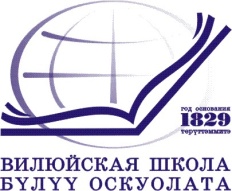 Муниципальное казенное учреждениеВИЛЮЙСКОЕ УЛУСНОЕ (РАЙОННОЕ) УПРАВЛЕНИЕ ОБРАЗОВАНИЕММуниципального района «Вилюйский улус (район)»678200  г.Вилюйск, ул. Ярославского, 6  тел. 41-5-20, тел/факс 43-4-08 ОКПО 02123854, ОГРН 1021400642042, ИНН/КПП 1410001987/141001001 «26»  ноября  2019 г.  	                                                                       №  311/19Руководителям ОУ, ДОУ, УДОДО включении мероприятии образовательных учреждений в План основных республиканских, районных  мероприятийи наградной культуре Уважаемые руководители!МКУ «Вилюйское УУО» направляет письмо заместителя руководителя администрации Главы РС(Я) и Правительства РС(Я) о включении мероприятии в План основных республиканских мероприятий для учёта в работе, а также напоминаем, что согласно п. 2.6 Порядка предложения о включении мероприятий,  связанных с празднованием памятных дат и юбилеев городов, улусов (районов), организаций, а также выдающихся деятелей РС(Я), утвержденного Указом Президента РС(Я) от 03.08.2011 г. № 850 юбилейной датой для выдающихся деятелей, представителей науки, литературы и искусства, героев войны и труда, государственных деятелей, имеющих особые заслуги в социально-экономическом, политическом и духовно-культурном развитии республики (далее - деятель) - считать 50-летие и 75-летие со дня рождения, последующие десятилетия после 50-ти лет, в отношении умерших - 75-летие, 100-летие, далее через каждые 25 лет.Юбилейной датой событий, городов, улусов (районов) считается 50-летие с начала образования и далее каждые 25 лет. При внесении предложений о праздновании на республиканском уровне юбилейных дат событий, городов, улусов (районов) подтверждение достоверности юбилейной даты осуществляется путем предоставления архивной справки из соответствующего государственного или муниципального архива в порядке, установленном законодательством об архивном деле.Юбилейными датами организаций, имеющих общереспубликанское значение, считаются 100-летие со дня основания и далее каждые 50 лет независимо от их организационно-правовой формы и формы собственности.  В МР «Вилюйский улус (район) действует Постановление главы администрации МР «Вилюйский улус (район)» № 119 от 06.03.2015 г. «Об утверждении Положения о порядке проведения памятных дней и юбилейных мероприятий муниципальных учреждений и организаций, а также выдающихся деятелей в муниципальном районе «Вилюйский улус (район)». Согласно  п. 2.2 данного постановления памятные дни исторических событий, юбилея города, наслега, учреждений и организаций отмечаются с 50-летия со дня их основания, далее – через каждые 25 лет. П. 2.5 гласит, что с учетом исключительных заслуг в общественно – политическом, социально-экономическом и культурном развитии Вилюйского улуса (района) физических или юридических лиц, а также исторической важности событий с учетом мнения общественности распоряжением главы улуса могут быть установлены памятные даты и юбилейные мероприятия муниципальных образований, муниципальных учреждений и организаций, а также выдающихся деятелей, не подпадающие под действие настоящего пункта, но с периодичностью не более 5 лет.  В соответствии с п. 2.1 предложения муниципальных образований, трудовых коллективов, общественных объединений об установлении и праздновании памятных дат и юбилейных мероприятий (с обоснованием) на следующий год вносятся на рассмотрение главы МР «Вилюйский улус (район)» не позднее 01 октября текущего года.Также напоминаем, что представление на награждение ведомственными наградами МОиН РС(Я), Министерства просвещения РФ за текущий год предоставляются в МКУ «Вилюйское УУО» при получении квоты из МОиН РС(Я). К представлению прилагаются:- ходатайство на награждаемого;- наградной лист;- выписка из протокола общего собрания трудового коллектива.Претендент должен соответствовать требованиям положения о награде. Характеристика должна быть развернутой, индивидуальной, отражать работу представляемого к награде за последние 5 лет. Граждане, работающие по совместительству, а также уволенные (в том числе в связи с выходом на пенсию) не могут быть представлены к награждению ведомственными наградам. Убедительно просим соблюдать сроки внесения ходатайств на награждение: - ведомственными наградами Министерства просвещения РФ, МОиН РС(Я), за текущий год при получении квоты из МОиН РС(Я) в течение недели;- муниципальными знаками за месяц до даты вручения;- почётной грамотой и благодарственным письмом МКУ «Вилюйское УУО» за 10 рабочих дней. Представление награждением знаками, грамотами администрации МР «Вилюйский улус (район)», МО «Город Вилюйск» и других ведомств проходит через наградную комиссию МКУ «Вилюйское УУО». Внесенные напрямую представления не рассматриваются.Начальник                                                                  Н.М. СемёноваАтласова В.И. 43173